Publicado en Bizkaia el 02/12/2021 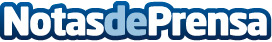 Herrajes Evi apuesta por la innovación y por la calidad en un sector tradicional y competitivoSe convierte en la empresa de referencia en su sector tras más de dos décadas en el mercado presentando una oferta innovadora de herrajes decorativos, topes de puertas y accesorios en acero inoxidable y latónDatos de contacto:Emilio Gil Herrero www.h-evi.es94 410 46 83 Nota de prensa publicada en: https://www.notasdeprensa.es/herrajes-evi-apuesta-por-la-innovacion-y-por Categorias: Interiorismo País Vasco Construcción y Materiales http://www.notasdeprensa.es